		Première inscription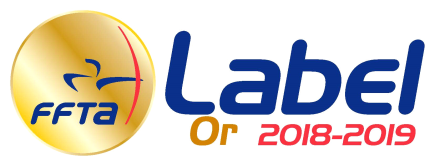 		Renouvellement		Transfert 	Ancien Club : .................................................................Nom : .................................................. ......... Prénom : ….....................................................................Date de naissance : ................................................. Sexe : * Féminin / MasculinAdresse : ...............................................................................................................................................................................................................................................................................................................Code Postal : .................. Ville : .........................................................................................................Tél Domicile : .............................................. Tél Professionnel ......................................................Tél Portable : …...............................................Adresse messagerie : ........................................................................................................................* Entourer la mention correcte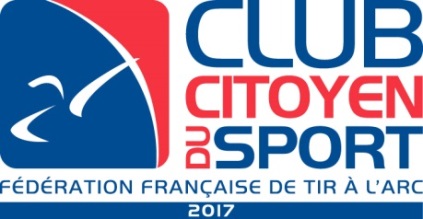 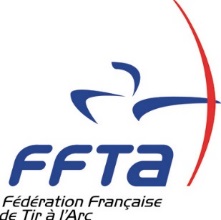 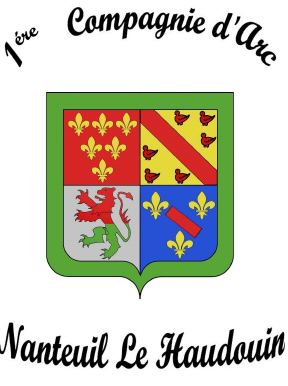 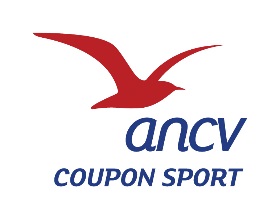 Type d’Arc *Arc Classique / Arc à Poulies / Arc NuCatégorie *Poussin / Benjamin / Minime / Cadet / JuniorSenior / Vétéran / Super VétéranType Licence *Licence Adulte Compétition / Licence Adulte Club /Licence Adulte Sans Pratique / Licence JeuneAbonnement Revue	Oui			NonTaille polo *Polo:     8/10 ans - 10/12 ans – 12/14 ans – S – M – L – XL – XXL - XXXL